APPLICATION FOR ALLOTMENT OF STAFF QUARTER FROM THE CIFE POOL OF RESIDENCE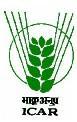 ICAR - CENTRAL INSTITUTE OF FISHERIES EDUCATION(Deemed University)Panch Marg, Off Yari Road, Versova,Andheri (West), Mumbai-400061Tel. No. 022-26361446/7/8, Fax No. 022-26361573 Web Site : www.cife.edu.in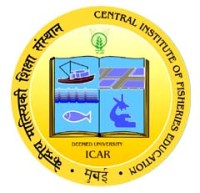 1.Name (In Block Letters)Name (In Block Letters)Name (In Block Letters)Name (In Block Letters)Name (In Block Letters):2.DesignationDesignationDesignationDesignationDesignation:3.Division/ Officer where presently workingDivision/ Officer where presently workingDivision/ Officer where presently workingDivision/ Officer where presently workingDivision/ Officer where presently working:4.Where Temporary/ Quasi-Permanent/ PermanentWhere Temporary/ Quasi-Permanent/ PermanentWhere Temporary/ Quasi-Permanent/ PermanentWhere Temporary/ Quasi-Permanent/ PermanentWhere Temporary/ Quasi-Permanent/ Permanent:5.Date of Retirement on SuperannuationDate of Retirement on SuperannuationDate of Retirement on SuperannuationDate of Retirement on SuperannuationDate of Retirement on Superannuation:6.Where the Officer belongs to SC/STWhere the Officer belongs to SC/STWhere the Officer belongs to SC/STWhere the Officer belongs to SC/STWhere the Officer belongs to SC/ST:7.Date since when continuously employed under the ICAR which expression includes CIFE or any Institute under ICARDate since when continuously employed under the ICAR which expression includes CIFE or any Institute under ICARDate since when continuously employed under the ICAR which expression includes CIFE or any Institute under ICARDate since when continuously employed under the ICAR which expression includes CIFE or any Institute under ICARDate since when continuously employed under the ICAR which expression includes CIFE or any Institute under ICAR:8.Particulars of Period(s) if any, spent on Deputation or on Training or on Foreign Service assignment Particulars of Period(s) if any, spent on Deputation or on Training or on Foreign Service assignment Particulars of Period(s) if any, spent on Deputation or on Training or on Foreign Service assignment Particulars of Period(s) if any, spent on Deputation or on Training or on Foreign Service assignment Particulars of Period(s) if any, spent on Deputation or on Training or on Foreign Service assignment :9.Emoluments as on  dateEmoluments as on  dateEmoluments as on  dateEmoluments as on  dateEmoluments as on  date:Present Pay BandPresent Pay BandPresent Pay BandPresent Pay BandPresent Pay Band:Present Grade PayPresent Grade PayPresent Grade PayPresent Grade PayPresent Grade Pay:10.Type of Residence to which eligibleType of Residence to which eligibleType of Residence to which eligibleType of Residence to which eligibleType of Residence to which eligible:11.Priority date for the eligible type of residencePriority date for the eligible type of residencePriority date for the eligible type of residencePriority date for the eligible type of residencePriority date for the eligible type of residence:12.Full present residential address of the applicantFull present residential address of the applicantFull present residential address of the applicantFull present residential address of the applicantFull present residential address of the applicant:13.Whether the applicant or any dependent member of his/ her family owns a house within the Municipal limits of Mumbai.Whether the applicant or any dependent member of his/ her family owns a house within the Municipal limits of Mumbai.Whether the applicant or any dependent member of his/ her family owns a house within the Municipal limits of Mumbai.Whether the applicant or any dependent member of his/ her family owns a house within the Municipal limits of Mumbai.Whether the applicant or any dependent member of his/ her family owns a house within the Municipal limits of Mumbai.:If yes, give detailsIf yes, give detailsIf yes, give detailsIf yes, give detailsIf yes, give details:14.Is the applicant entitled to accommodation?Reserved under the rules for the incumbent if specified post, if so, stateIs the applicant entitled to accommodation?Reserved under the rules for the incumbent if specified post, if so, stateIs the applicant entitled to accommodation?Reserved under the rules for the incumbent if specified post, if so, stateIs the applicant entitled to accommodation?Reserved under the rules for the incumbent if specified post, if so, stateIs the applicant entitled to accommodation?Reserved under the rules for the incumbent if specified post, if so, state:Particulars of the PostParticulars of the PostParticulars of the PostParticulars of the PostParticulars of the Post:The date from which it is continuously heldThe date from which it is continuously heldThe date from which it is continuously heldThe date from which it is continuously heldThe date from which it is continuously held::: 2 :::: 2 :::: 2 :::: 2 :::: 2 :::: 2 :::: 2 :::: 2 :::: 2 :::: 2 :::: 2 ::15.Whether occupying Govt./CIFE AccommodationWhether occupying Govt./CIFE AccommodationWhether occupying Govt./CIFE AccommodationWhether occupying Govt./CIFE AccommodationWhether occupying Govt./CIFE Accommodation:Is the applicant sharing the present accommodation allotted to him/ her by the Institute with any other person? If so, give the following particulars about those with whom sharing. YES/ NOIs the applicant sharing the present accommodation allotted to him/ her by the Institute with any other person? If so, give the following particulars about those with whom sharing. YES/ NOIs the applicant sharing the present accommodation allotted to him/ her by the Institute with any other person? If so, give the following particulars about those with whom sharing. YES/ NOIs the applicant sharing the present accommodation allotted to him/ her by the Institute with any other person? If so, give the following particulars about those with whom sharing. YES/ NOIs the applicant sharing the present accommodation allotted to him/ her by the Institute with any other person? If so, give the following particulars about those with whom sharing. YES/ NOIs the applicant sharing the present accommodation allotted to him/ her by the Institute with any other person? If so, give the following particulars about those with whom sharing. YES/ NOIs the applicant sharing the present accommodation allotted to him/ her by the Institute with any other person? If so, give the following particulars about those with whom sharing. YES/ NOIs the applicant sharing the present accommodation allotted to him/ her by the Institute with any other person? If so, give the following particulars about those with whom sharing. YES/ NOIs the applicant sharing the present accommodation allotted to him/ her by the Institute with any other person? If so, give the following particulars about those with whom sharing. YES/ NOIs the applicant sharing the present accommodation allotted to him/ her by the Institute with any other person? If so, give the following particulars about those with whom sharing. YES/ NOSr. No.Sr. No.Sr. No.NameNameRelationshipRelationshipRelationshipRelationshipRelationshipWhere EmployedAny other relevant informationAny other relevant informationAny other relevant informationAny other relevant informationAny other relevant information:DECLARATIONDECLARATIONDECLARATIONDECLARATIONDECLARATIONDECLARATIONDECLARATIONDECLARATIONDECLARATIONDECLARATIONDECLARATIONI certify and declare that the facts stated in this application are correct to the best of my knowledge and belief and nothing has been cancelledI certify and declare that the facts stated in this application are correct to the best of my knowledge and belief and nothing has been cancelledI certify and declare that the facts stated in this application are correct to the best of my knowledge and belief and nothing has been cancelledI certify and declare that the facts stated in this application are correct to the best of my knowledge and belief and nothing has been cancelledI certify and declare that the facts stated in this application are correct to the best of my knowledge and belief and nothing has been cancelledI certify and declare that the facts stated in this application are correct to the best of my knowledge and belief and nothing has been cancelledI certify and declare that the facts stated in this application are correct to the best of my knowledge and belief and nothing has been cancelledI certify and declare that the facts stated in this application are correct to the best of my knowledge and belief and nothing has been cancelledI certify and declare that the facts stated in this application are correct to the best of my knowledge and belief and nothing has been cancelledI certify and declare that the facts stated in this application are correct to the best of my knowledge and belief and nothing has been cancelledI certify and declare that the facts stated in this application are correct to the best of my knowledge and belief and nothing has been cancelledThat I have fully read/ understood the CIFE (Allotment of Residence) Rule, 1991, and amendments made therein from time to time.That I have fully read/ understood the CIFE (Allotment of Residence) Rule, 1991, and amendments made therein from time to time.That I have fully read/ understood the CIFE (Allotment of Residence) Rule, 1991, and amendments made therein from time to time.That I have fully read/ understood the CIFE (Allotment of Residence) Rule, 1991, and amendments made therein from time to time.That I have fully read/ understood the CIFE (Allotment of Residence) Rule, 1991, and amendments made therein from time to time.That I have fully read/ understood the CIFE (Allotment of Residence) Rule, 1991, and amendments made therein from time to time.That I have fully read/ understood the CIFE (Allotment of Residence) Rule, 1991, and amendments made therein from time to time.That I have fully read/ understood the CIFE (Allotment of Residence) Rule, 1991, and amendments made therein from time to time.That I have fully read/ understood the CIFE (Allotment of Residence) Rule, 1991, and amendments made therein from time to time.That I have fully read/ understood the CIFE (Allotment of Residence) Rule, 1991, and amendments made therein from time to time.That I have fully read/ understood the CIFE (Allotment of Residence) Rule, 1991, and amendments made therein from time to time.That the allotment made to me shall be subject to CIFE (Allotment of Residence) Rule, 1991 and amendments made therein from time to time. That the allotment made to me shall be subject to CIFE (Allotment of Residence) Rule, 1991 and amendments made therein from time to time. That the allotment made to me shall be subject to CIFE (Allotment of Residence) Rule, 1991 and amendments made therein from time to time. That the allotment made to me shall be subject to CIFE (Allotment of Residence) Rule, 1991 and amendments made therein from time to time. That the allotment made to me shall be subject to CIFE (Allotment of Residence) Rule, 1991 and amendments made therein from time to time. That the allotment made to me shall be subject to CIFE (Allotment of Residence) Rule, 1991 and amendments made therein from time to time. That the allotment made to me shall be subject to CIFE (Allotment of Residence) Rule, 1991 and amendments made therein from time to time. That the allotment made to me shall be subject to CIFE (Allotment of Residence) Rule, 1991 and amendments made therein from time to time. That the allotment made to me shall be subject to CIFE (Allotment of Residence) Rule, 1991 and amendments made therein from time to time. That the allotment made to me shall be subject to CIFE (Allotment of Residence) Rule, 1991 and amendments made therein from time to time. That the allotment made to me shall be subject to CIFE (Allotment of Residence) Rule, 1991 and amendments made therein from time to time. That the allotment of quarter in my name may be cancelled any other action taken against me as deemed fir in case information furnished by me is found false or incorrect or incomplete. That the allotment of quarter in my name may be cancelled any other action taken against me as deemed fir in case information furnished by me is found false or incorrect or incomplete. That the allotment of quarter in my name may be cancelled any other action taken against me as deemed fir in case information furnished by me is found false or incorrect or incomplete. That the allotment of quarter in my name may be cancelled any other action taken against me as deemed fir in case information furnished by me is found false or incorrect or incomplete. That the allotment of quarter in my name may be cancelled any other action taken against me as deemed fir in case information furnished by me is found false or incorrect or incomplete. That the allotment of quarter in my name may be cancelled any other action taken against me as deemed fir in case information furnished by me is found false or incorrect or incomplete. That the allotment of quarter in my name may be cancelled any other action taken against me as deemed fir in case information furnished by me is found false or incorrect or incomplete. That the allotment of quarter in my name may be cancelled any other action taken against me as deemed fir in case information furnished by me is found false or incorrect or incomplete. That the allotment of quarter in my name may be cancelled any other action taken against me as deemed fir in case information furnished by me is found false or incorrect or incomplete. That the allotment of quarter in my name may be cancelled any other action taken against me as deemed fir in case information furnished by me is found false or incorrect or incomplete. That the allotment of quarter in my name may be cancelled any other action taken against me as deemed fir in case information furnished by me is found false or incorrect or incomplete. Place : Place : ____________________________________________________Date :Date :____________________________________________________Signature of the ApplicantSignature of the ApplicantSignature of the ApplicantSignature of the Applicant(TO BE COMPLETED BY THE OFFICE OF THE APPLICANT)(TO BE COMPLETED BY THE OFFICE OF THE APPLICANT)(TO BE COMPLETED BY THE OFFICE OF THE APPLICANT)(TO BE COMPLETED BY THE OFFICE OF THE APPLICANT)(TO BE COMPLETED BY THE OFFICE OF THE APPLICANT)(TO BE COMPLETED BY THE OFFICE OF THE APPLICANT)(TO BE COMPLETED BY THE OFFICE OF THE APPLICANT)(TO BE COMPLETED BY THE OFFICE OF THE APPLICANT)(TO BE COMPLETED BY THE OFFICE OF THE APPLICANT)(TO BE COMPLETED BY THE OFFICE OF THE APPLICANT)(TO BE COMPLETED BY THE OFFICE OF THE APPLICANT)Certified that the facts stated by the applicant against column 4 to 15 of his/ her application have been duly verified from Service Record and found correct. He/ She is due to retire from Service on ______________. Certified that the facts stated by the applicant against column 4 to 15 of his/ her application have been duly verified from Service Record and found correct. He/ She is due to retire from Service on ______________. Certified that the facts stated by the applicant against column 4 to 15 of his/ her application have been duly verified from Service Record and found correct. He/ She is due to retire from Service on ______________. Certified that the facts stated by the applicant against column 4 to 15 of his/ her application have been duly verified from Service Record and found correct. He/ She is due to retire from Service on ______________. Certified that the facts stated by the applicant against column 4 to 15 of his/ her application have been duly verified from Service Record and found correct. He/ She is due to retire from Service on ______________. Certified that the facts stated by the applicant against column 4 to 15 of his/ her application have been duly verified from Service Record and found correct. He/ She is due to retire from Service on ______________. Certified that the facts stated by the applicant against column 4 to 15 of his/ her application have been duly verified from Service Record and found correct. He/ She is due to retire from Service on ______________. Certified that the facts stated by the applicant against column 4 to 15 of his/ her application have been duly verified from Service Record and found correct. He/ She is due to retire from Service on ______________. Certified that the facts stated by the applicant against column 4 to 15 of his/ her application have been duly verified from Service Record and found correct. He/ She is due to retire from Service on ______________. Certified that the facts stated by the applicant against column 4 to 15 of his/ her application have been duly verified from Service Record and found correct. He/ She is due to retire from Service on ______________. Certified that the facts stated by the applicant against column 4 to 15 of his/ her application have been duly verified from Service Record and found correct. He/ She is due to retire from Service on ______________. Signature Signature Signature Signature Signature :________________________________________________________________________________________________________________Name Name Name Name Name :________________________________________________________________________________________________________________Designation Designation Designation Designation Designation :________________________________________________________________________________________________________________Entitlement :-Entitlement :-Entitlement :-Entitlement :-Entitlement :-Entitlement :-Type of QuarterType of QuarterType of QuarterType of QuarterGrade PayGrade PayGrade PayGrade PayLevel (as per 7th CPC)Level (as per 7th CPC)Level (as per 7th CPC)IIII           1800           1800           1800           1800Level - 1Level - 1IIIIIIII1900 – 28001900 – 28001900 – 28001900 – 2800Level – 2, 3, 4, 5Level – 2, 3, 4, 5IIIIIIIIIIII4200 – 48004200 – 48004200 – 48004200 – 4800Level – 6, 7, 8Level – 6, 7, 8IVIVIVIV5400 – 6600 5400 – 6600 5400 – 6600 5400 – 6600 Level – 9, 10, 11Level – 9, 10, 11VVVV7600 & Above 7600 & Above 7600 & Above 7600 & Above Level – 12, 13, 13A, 14 & 15Level – 12, 13, 13A, 14 & 15